                 FZ.2380.18.C.22.2022INFORMACJA Z OTWARCIA OFERTDotyczy postępowania o udzielenie zamówienia publicznego na:MODERNIZACJA POMIESZCZEŃ BIUROWYCH W BUDYNKU ADMINISTRACYJNYM KWP W BIAŁYMSTOKU PRZY UL. SIENKIEWICZA 65(postępowanie 18/C/22)Zamawiający, Komenda Wojewódzka Policji w Białymstoku, działając na podstawie art. 222 ust. 5 ustawy Prawo zamówień publicznych (tekst jedn. Dz. U. z 2021 r. poz. 1129 ze zm.), przekazuje poniższe informacje:Zestawienie złożonych w postępowaniu ofert: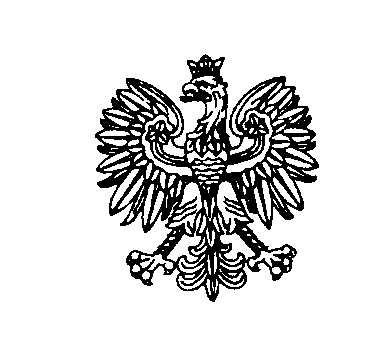 Białystok, dnia 10 czerwca 2022 rokuBiałystok, dnia 10 czerwca 2022 rokuBiałystok, dnia 10 czerwca 2022 rokuBiałystok, dnia 10 czerwca 2022 rokuBiałystok, dnia 10 czerwca 2022 roku                         ZastępcaKomendanta Wojewódzkiego Policji w Białymstoku                         ZastępcaKomendanta Wojewódzkiego Policji w Białymstoku                         ZastępcaKomendanta Wojewódzkiego Policji w BiałymstokuNr ofertyNazwa(firma)i adres WykonawcyCena ofertowa brutto(w zł)1Hydratec Sp. z o.o.ul. por. Anatola Radziwonika 1215-166 Białystok8 462 400,00 zł2SKARSEN Sp. z o.o. Sp. k.ul. Składowa 12/20515-399 Białystok514 755,00 zł3FHU ATIS DOM Wojciech Jurczukul. Składowa 11 lok. 2815-399 Białystok556 494,73 zł4BMP Maciej Ponikwickiul. Michała Motoszko 8/815-111 Białystok453 255,00 zł5GRASO s.c. A. Sobecki, M. Gryszkoul. Pułaskiego 17 lok. U315-337 Białystok440 000,00 zł